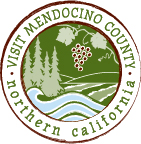 BAY AREA LIFE – PRODUCTION NOTESSome initial thoughts about potential interviewees/places to shoot. Potential shoot dates: late September/early October
Eight-hour shoot with host/cameraperson; one night accommodation
Lead time to air: 2~ weeks
Potential air dates: October 15 (Sun) + October 21 (Sat)
Lives on ABCNews7.com forever
VMC gets B-roll
Focus: Mushroom FestivalForaging – interview Adrienne Long + Sid Hillman at Stanford Inn – vegetarian mushroom entreesHorseback ride forage – does Ricochet Ranch do this still? or maybe spotting mushrooms from Catch A Canoe kayaksBotanical Gardens – Mario Abreu mushroom walk + talkSkunk Train – maybe out of Willits?The Bewildered Pig – special mushroom dish + interview with JanellePennyroyal Farm – do they have a mushroom-laced cheese or would they consider … or what’s the best Pennyroyal cheese to pair with mushrooms?Cowlick’s for Candy Cap mushroom ice creamStone & Embers – special mushroom pizza or other Patrick seasonal inventionSaucy – see Stone & Embers (except Phil/chef)Hopland Research Station or Solar Living?? Classes, talks?Marc Dym – mushroom and beer dinner at LRI – mushroom/beer pairingsOr… North Coast Brewing… if they’re doing a dinner this yearEric Schramm – mushroom expert and foragerAny art exhibits using mushroom dyes?Wines – Toby Hill/Natacha Durandet – how to pair mushrooms with Pinot